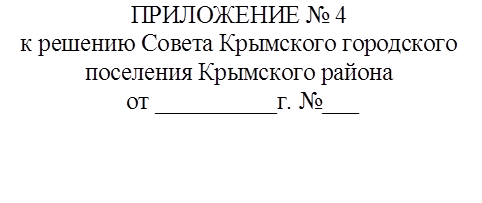 тыс.руб.Наименование показателяКод бюджетной классификацииКассовое исполнение123Источники финансирования дефицита бюджета - ВСЕГО 
В том числе:X32 756,80источники внутреннего финансирования бюджета
Из них:X10 490,00Кредиты кредитных организаций в валюте Российской Федерации000 010200000000000000,00Получение кредитов от кредитных организаций в валюте Российской Федерации000 0102000000000070030 000,00Погашение кредитов, предоставленных кредитными организациями в валюте Российской Федерации000 01020000000000800-30 000,00Получение кредитов от кредитных организаций бюджетами городских поселений в валюте Российской Федерации992 0102000013000071030 000,00Погашение бюджетами городских поселений кредитов от кредитных организаций в валюте Российской Федерации992 01020000130000810-30 000,00Бюджетные кредиты от других бюджетов бюджетной системы Российской Федерации000 0103000000000000010 490,00Получение бюджетных кредитов от других бюджетов бюджетной системы Российской Федерации в валюте Российской Федерации000 0103010000000070012 000,00Погашение бюджетных кредитов, полученных от других бюджетов бюджетной системы Российской Федерации в валюте Российской Федерации000 01030100000000800-1 510,00Получение кредитов от других бюджетов бюджетной системы Российской Федерации бюджетами городских поселений в валюте Российской Федерации992 0103010013000071012 000,00Погашение бюджетами городских поселений кредитов от других бюджетов бюджетной системы Российской Федерации в валюте Российской Федерации992 01030100130000810-1 510,00Изменение остатков средств на счетах по учету средств бюджетов000 0105000000000000022 266,80Увеличение остатков средств бюджетов000 01050000000000500-318 053,40Увеличение прочих остатков денежных средств бюджетов городских поселений000 01050201130000510-318 053,40Уменьшение остатков средств бюджетов000 01050000000000600340 320,20Уменьшение прочих остатков денежных средств бюджетов городских поселений000 01050201130000610340 320,20Заместитель главы Крымского городского поселения Крымского районаМ.А.Забарина